МАТЕМАТИЧНА ЕСТАФЕТА ДЛЯ УЧНІВ 8-Х КЛАСІВДля проведення цього позакласного заходу вчитель заздалегідь мусить підготувати завдання-згорток і попередити всіх учасників про правила гри, роздати вчителям відповіді та зробити вказівки.Завдання для учнів: розв’язуючи головоломки та кросворди кожного етапу, дістатися фінішу першими.Зміст гри полягає в тому, що учні спочатку отримують завдання І етапу, розв’язавши їх, дізнаються про підказки для наступного етапу і т. д.Кожен етап складається з двох завдань. Розв’язок одного дає підказку, куди учні повинні звернутися за наступним згортком (прізвище вчителя, номер кабінету...), а друге дає ключове слово-пароль, без якого це здійснити неможливо.На першому етапі можна зашифрувати в кросворді прізвище одного з учителів школи. На другому — номер кабінету, куди повинні звернутися учні. На третьому — знову ж таки прізвище вчителя, що легко зробити, переробивши лише ключ для свого випадку. На останньому можна скласти ребус, загадавши власне прізвище для того, щоб самостійно спостерігати фінал гри.Цю гру можна розпочати в будь-який вільний час (наприклад, на великій перерві), і триватиме вона доти, доки до фінішу не прийде остання команда. Учні на перервах, після уроків мають змогу розв’язувати завдання. Така гра дуже захоплює дітей, і кожен учитель може за необхідності скласти більше етапів.Етап 1.Розв’язавши кросворд, ви знатимете, до кого звернутися за наступним завданням. Це ви зможете зробити, знаючи пароль. Пароль захований у розв’язуванні завдання №1.Розв’яжіть кросворд.Відрізок, що сполучає вершину трикутника з серединою протилежної сторони.Графіком квадратичної функції є …Множина точок на прямій, що складається з двох заданих точок A і B, і точок, що лежать між ними.Чотирикутник, усі кути якого прямі.Чотирикутник з рівними сторонами Сторона прямокутного трикутника, що лежить напроти прямого кута.Чотирикутник, дві протилежні сторони якого паралельні, а дві інші — ні.Чистить курточку, штанці. Чобітки і сап'янці... Дуже працьовита тітка. Здогадались, хто це?... Не гіркий і не солоний, а солодкий і червоний. Як же зветься цей товстун? Здогадалися? …Розділ математики, що вивчає властивості дій над різноманітними величинами і розв’язки рівнянь, пов’язаних з цими діями.Завдання №1.– Привіт!– Привіт!– Як справи?– Добре. Ростуть два сина.– А скільки їм років?– Сума їх років дорівнює квадрату кількості голубів біля цієї лавки.– Цієї інформації мені недостатньо...– Старший схожий на матір.– От тепер я знаю відповідь на своє запитання.Скільки років синам?Етап 2.Склавши маршрут, ви можете дізнатися, куди потрібно звернутися за наступним завданням. Старт позначено , фініш потрібно визначити, зробивши вказані кроки.Клітинку старту враховують, у подальшому клітинку, на якій стоять, не рахують.8 клітинок вправо;9 клітинок вниз;1 клітинка вправо;2 клітинки вгору;2 клітинки вліво;4 клітинки вгору;3 клітинки вліво;2 клітинки вниз;3 клітинки вліво;1 клітинка вниз;3 клітинки вправо;3 клітинки вгору;1 клітинка вліво;4 клітинки вниз;2 клітинки вправо;2 клітинки вгору;Підказка.к.1 – це кабінет завуча з виховної роботи – Линник А. М.к.2 – кабінет комп’ютерного інженера Гонтара О.М.к.3 – кабінет директора, Василик І. А.к.4 – кабінет завуча з навчальної та виховної роботи – Давиборщ Т.І.к. 5 – кабінет секретаря, Таран Ю. В.к. 6 – кабінет медичної сестри, Опріш Л.О.к. 7 – їдальняЗавдання №2Два велосипедиста одночасно стартували на двох різних, але пересічних дорогах. Обидва їдуть з постійною швидкістю 10 км/год у бік перехрестя, де їх дороги перетинаються. У момент старту один з велосипедистів знаходився на відстані 50 км від перехрестя, а інший - на відстані 30 км від перехрестя. Через скільки годин після старту обидва велосипедиста будуть на однаковій відстані від перехрестя?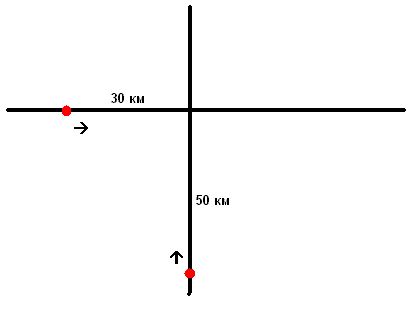 Етап 3.Завдання № 3Студент за 5 років навчання склав 31 іспит. У кожному наступному році він складав більше іспитів, ніж у попередньому, а на п'ятому курсі склав втричі більше іспитів, ніж на першому курсі. Скільки іспитів він склав на четвертому курсі?Знайшовши правильну відповідь, зве	рніться з нею до …Прізвище вчителя зможеш дізнатися, розгадавши ребус.Етап 4Завдання № 4Коля і Вася живуть в одному будинку, на кожній сходовій клітці якого 4 квартири. Коля живе на п'ятому поверсі, в квартирі 83, а Вася - на третьому поверсі в квартирі 169. Скільки поверхів у будинку?Знайшовши правильну відповідь, зверніться з нею до …Прізвище вчителя зможеш дізнатися, розгадавши ребус.42561971038..к.1к.7к.2к.6к.5к.4к.3